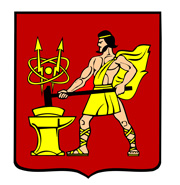 АДМИНИСТРАЦИЯ ГОРОДСКОГО ОКРУГА ЭЛЕКТРОСТАЛЬМОСКОВСКОЙ ОБЛАСТИРАСПОРЯЖЕНИЕ17.12.2021 № 346-рО проведении публичных слушаний по проекту внесения изменений в генеральный план городского округа Электросталь Московской областиВ соответствии с Конституцией Российской Федерации, Градостроительным кодексом Российской Федерации, Федеральными законами от 06.10.2003 № 131-ФЗ «Об общих принципах организации местного самоуправления в Российской Федерации», статьей 24 Градостроительного кодекса Российской Федерации, Положением об организации и проведении публичных слушаний по вопросам градостроительной деятельности в городском округе Электросталь Московской области, утвержденным решением Совета депутатов городского округа Электросталь Московской области от 20.06.2018 №289/46 (в редакции решения Совета депутатов городского округа Электросталь от 27.09.2021 № 84/17), рассмотрев разработанный  ГАУ МО «НИиПИ градостроительства» проект внесения изменений в генеральный план городского округа Электросталь Московской области, руководствуясь Уставом городского округа Электросталь Московской области:1. Назначить проведение публичных слушаний по проекту внесения изменений в генеральный план городского округа Электросталь Московской области. График проведения публичных слушаний   по проекту внесения изменений в генеральный план городского округа Электросталь Московской области прилагается.2. Определить органом, уполномоченным на организацию и проведение публичных слушаний, комиссию в составе:Председатель комиссии:- Денисов В.А. – заместитель Главы Администрации городского округа Электросталь Московской области.Секретарь комиссии:- Сухарникова Е.С. – ведущий эксперт управления архитектуры и градостроительства Администрации городского округа Электросталь Московской области.Члены комиссии:- Булатов Д.В. – начальник управления архитектуры и градостроительства Администрации городского округа Электросталь Московской области.- Соколова Н.Ю. – главный специалист управления архитектуры и градостроительства Администрации городского округа Электросталь Московской области.- Головина Е.Ю. – председатель Комитета имущественных отношений Администрации городского округа Электросталь Московской области.- Зубкова О.А. - начальник отдела земельных отношений Комитета имущественных отношений Администрации городского округа Электросталь Московской области.- Богданова Л.С. - начальник территориального управления Богородского городского округа, городских округов Черноголовка и Электросталь Комитета по архитектуре и градостроительству Московской области (по согласованию).3. Срок проведения публичных слушаний – с 23.12.2021 по 26.01.2022.4. В целях доведения  до населения информации о содержании вопроса, рассматриваемого на публичных слушаниях:4.1. Организовать с 23.12.2021 по 26.01.2022 экспозицию демонстрационных материалов в здании Администрации городского округа Электросталь Московской области по адресу: ул. Мира, дом 5, 1 этаж. Часы работы экспозиции: понедельник - четверг с 09.00 до 18.00; пятница с 09.00 до 16.45, обед с 13-00 до 14-00;4.2. Опубликовать материалы проекта в газете «Официальный вестник» и разместить их на официальном сайте городского округа в информационно-телекоммуникационной сети «Интернет» по адресу www.electrostal.ru 30.12.2021.5. В срок с 23.12.2021 по 23.01.2022 участники публичных слушаний имеют право предоставлять свои предложения и замечания по обсуждаемому проекту:- в письменной форме при личном обращении в уполномоченный орган;- посредством почтового отправления в адрес уполномоченного органа;- посредством государственной информационной системы Московской области «Портал государственных и муниципальных услуг Московской области» (далее - РПГУ) в электронном виде;- посредством официального сайта городского округа; - в письменной или устной форме в ходе проведения собрания или собраний участников публичных слушаний;- посредством записи в книге (журнале) учета посетителей экспозиции проекта, подлежащего рассмотрению на публичных слушаниях.6. Опубликовать настоящее распоряжение в газете «Официальный вестник» и
разместить его на официальном сайте городского округа Электросталь Московской области www.electrostal.ru, не позднее 23.12.2021. 7. Опубликовать заключение о результатах публичных слушаний на официальном сайте городского округа Электросталь Московской области www.electrostal.ru, не позднее 26.01.2022, в газете «Официальный вестник» не позднее 27.01.2022. Заместитель Главы Администрациигородского округа                                                                                                      А.Ю. БорисовПриложение к распоряжению Администрации городского округа Электросталь Московской области 17.12.2021 № 346-рГрафик проведения публичных слушаний   по проекту внесения изменений в генеральный план городского округа Электросталь Московской области.№п/пДата проведенияВремяпроведенияАдрес                                Примечание1.2.3.                                        4.113.01.202219.00-19.30г.о.Электросталь,пр. Ленина,32а (КЦ «Октябрь»)Для жителей г.Электросталь213.01.202219.30-20.00г.о.Электросталь,пр. Ленина,32а (КЦ «Октябрь»)Для жителей г.Электросталь314.01.202219.00-19.30г.о.Электросталь,пр. Ленина,32а (КЦ «Октябрь»)Для жителей дер.Пушкино городского округа Электросталь Московской области415.01.202210.00-10.30г.о.Электросталь,дер.Степаново, д. 180 (здание администрации)Для жителей дер.Есино городского округа Электросталь Московской области515.01.202210.30-11.00г.о.Электросталь,дер.Степаново, д. 180 (здание администрации)Для жителей с.Иванисово городского округа Электросталь Московской области 615.01.202211.00-11.30г.о.Электросталь,дер.Степаново, д. 180 (здание администрации)Для жителей пос.Фрязево городского округа Электросталь Московской области715.01.202211.30-12.00г.о.Электросталь,дер.Степаново, д. 180 (здание администрации)Для жителей дер.Степаново городского округа Электросталь Московской области815.01.202212.00-12.30г.о.Электросталь,дер.Степаново, д. 180 (здание администрации)Для жителей дер. Бабеево городского округа Электросталь Московской области915.01.202212-30-13.00г.о.Электросталь,дер.Степаново, д. 180 (здание администрации)Для жителей пос.Случайный городского округа Электросталь Московской области1015.01.202214.00-14.30г.о. Электросталь, п. Елизаветино, ул. Центральная, здание № 29а(МБУК «СДК «Елизаветино») для жителей пос.Елизаветино городского округа Электросталь Московской области1115.01.202215.00-15.30г.о. Электросталь, пос.Новые дома, д.6(МБУК «СДК «Новые Дома») для жителей пос.Новые дома городского округа Электросталь Московской области1215.01.202216.00-16.30г.о. Электросталь, дер.Всеволодово, здание № 84,МБОУ «Всеволодовская средняя общеобразовательная школа №42»Для жителей дер.Всеволодово городского округа Электросталь Московской области 1315.01.202216.30-17.00г.о. Электросталь, дер.Всеволодово, здание № 84,МБОУ «Всеволодовская средняя общеобразовательная школа №42»Для жителей пгт.Ногинск-5 